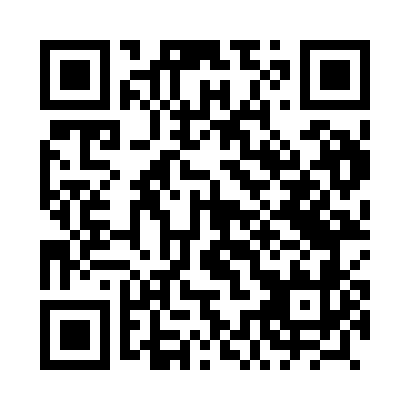 Prayer times for Debogorzyn, PolandSat 1 Jun 2024 - Sun 30 Jun 2024High Latitude Method: Angle Based RulePrayer Calculation Method: Muslim World LeagueAsar Calculation Method: HanafiPrayer times provided by https://www.salahtimes.comDateDayFajrSunriseDhuhrAsrMaghribIsha1Sat2:174:3012:486:249:0611:122Sun2:174:2912:486:259:0811:133Mon2:164:2812:486:259:0911:134Tue2:164:2812:486:269:1011:145Wed2:164:2712:496:279:1111:146Thu2:164:2612:496:279:1211:157Fri2:164:2612:496:289:1311:158Sat2:164:2512:496:289:1311:169Sun2:164:2512:496:299:1411:1610Mon2:164:2412:506:299:1511:1711Tue2:164:2412:506:309:1611:1712Wed2:164:2412:506:309:1611:1813Thu2:164:2412:506:319:1711:1814Fri2:164:2312:506:319:1811:1815Sat2:164:2312:516:329:1811:1916Sun2:164:2312:516:329:1911:1917Mon2:164:2312:516:329:1911:1918Tue2:164:2312:516:329:1911:1919Wed2:164:2312:516:339:2011:2020Thu2:164:2312:526:339:2011:2021Fri2:174:2412:526:339:2011:2022Sat2:174:2412:526:339:2011:2023Sun2:174:2412:526:349:2011:2024Mon2:174:2512:536:349:2011:2125Tue2:184:2512:536:349:2011:2126Wed2:184:2512:536:349:2011:2127Thu2:184:2612:536:349:2011:2128Fri2:194:2712:536:349:2011:2129Sat2:194:2712:546:349:2011:2130Sun2:194:2812:546:349:1911:21